A Kontrasztok Alapfokú Művészeti Iskola        szeretettel meghívja Önt és kedves családját a                                                       IX. Kontrasztok Zenei Fesztivál rendezvényéhez kapcsolódó próbahangversenyére, mely 2018. április 24-én, kedden 1700 órai kezdettel kerül megrendezésre aBánki Donát Utcai Általános Iskola aulájában.(7633 Pécs, Bánki Donát u. 2.)Műsor:Felkészítő tanárok:Barth István, Czigler Gabriella, Fenyvesi Antal, Kéri GerzsonKővári Dóra, Sóvári Zsuzsanna, Szkibó GergőKorcsoport-beosztás a IX. Kontrasztok Zenei FesztiválonI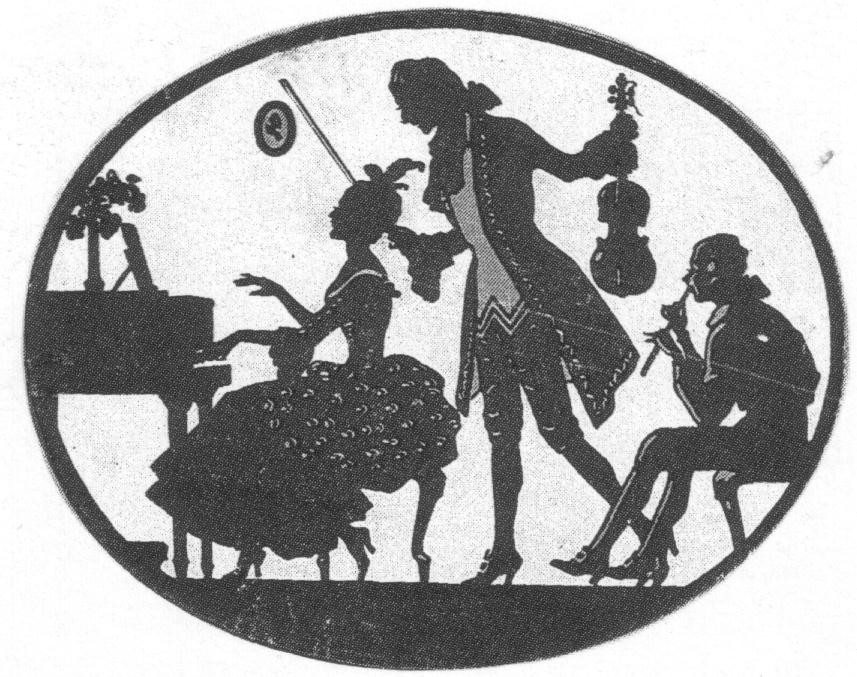 Jakab Ferenc PéterSzokolay Sándor: DudanótagitárKorcsoport-beosztás a IX. Kontrasztok Zenei FesztiválonISzirom Szonja SzabinaKodály: Gyere jó pajtás  Mainerio: UngarescafurulyaKorcsoport-beosztás a IX. Kontrasztok Zenei FesztiválonIIAdamovits ÉvaC. Ph. Bach: Menüett     Majkapar: TréfásanzongoraKorcsoport-beosztás a IX. Kontrasztok Zenei FesztiválonIISánta GrétaSuba Sándor: Andante     Megkötöm lovamat    Suba Sándor: LibikókagitárKorcsoport-beosztás a IX. Kontrasztok Zenei FesztiválonIISinkovits Ruby EmmaAnonymus: La Folia d'Espagne  Cees Hartog: The JugglergitárKorcsoport-beosztás a IX. Kontrasztok Zenei FesztiválonIIIGálber CsengeM. Carcassi: a-moll Prelúdium  Anonymus: MenüettgitárKorcsoport-beosztás a IX. Kontrasztok Zenei FesztiválonIIITörő EmeseKöhler: Siciliano  Bogár: KanásztáncfuvolaKorcsoport-beosztás a IX. Kontrasztok Zenei FesztiválonIVKocsis FanniKöhler: Spanyol keringőfuvolaKorcsoport-beosztás a IX. Kontrasztok Zenei FesztiválonIVParag CsengeBartók: 3 Csík- megyei népdal     fuvola Korcsoport-beosztás a IX. Kontrasztok Zenei FesztiválonKamaraParag Csenge  Oláh Tícia    Szokolai Dóra    James Hook: Trió 2.- 3. tétel          fuvola Korcsoport-beosztás a IX. Kontrasztok Zenei Fesztiválon